Unit 8 Lesson 9: Multiplication Game DayWU Number Talk: Multiplying Large Factors (Warm up)Student Task StatementFind the value of each expression mentally.1 Introduce Rectangle Rumble and How Close?Student Task StatementDirections for Rectangle Rumble:Choose a color for your rectangles different from your partner.Each partner:Spin each spinner.Shade in a rectangular area to represent the product of the two numbers.Take turns until the grid can’t fit any more rectangles.Add up your total area. The partner with the greatest total square units wins.Directions for How Close?:Each partner:Take 4 cards.Choose 2–3 cards to multiply.Write an equation to show the product of the numbers you chose.Your score for each round is the difference between your product and 100.Take new cards so that you have 4 cards to start the next round.At the end of the game, add your scores from each round. The player with the lowest score wins.2 Choice Time: Multiplication GamesStudent Task StatementChoose a center to practice multiplying within 100.Compare, Multiply within 100: Decide which expression has the greatest value.How Close? Multiply to 100: Choose 2–3 numbers to multiply to get a product closest to 100.Rectangle Rumble, Factors 1–10: Multiply numbers to create rectangular areas to fill a grid with the most squares.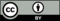 © CC BY 2021 Illustrative Mathematics®